To: 	The Mayor (Councillor Webb)Deputy Mayor (Councillor Swain)Chairman and members of the EMERGENCY COMMITTEE Dear Councillor NOTICE IS HEREBY GIVEN that the meeting of the EMERGENCY COMMITTEE will take place on WEDNESDAY 1ST MARCH 2023 at 7pm in the MAYORS PARLOUR, 1ST FLOOR TRURO COMMUNITY LIBRARY, UNION PLACE Truro TR1 1EP on for the transaction of the under mentioned business:AGENDA1	Apologies  	Chairman to read out any apologies of absence2	Disclosure or Declarations of InterestCouncillors will be asked to make disclosures or declarations of interest in respect of items on this agenda3	To confirm the minutes of the Emergency Committee meeting held on 25th January 2023 For accuracy. 	4	Public EventsChairman to Update5	Recent Contacts	Chairman to Update6	Progress of Plan	Administrator to Update7 	Use of Library as a Reception Centre Members to discuss and 8	Date of Next Meeting – Emergency Committee	Members to agree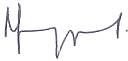 Roger Gazzard, Town Clerk     CITY OF TRUROTown Clerk’s DepartmentMunicipal BuildingsBoscawen StreetTruro   TR1 2NETel.  (01872) 274766www.truro.gov.ukemail: roger@truro.gov.uk19th February 2023